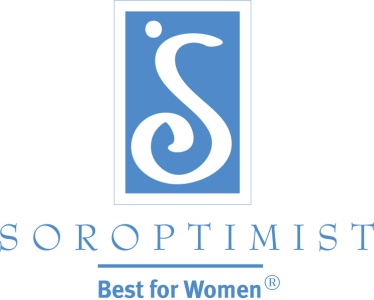 国際ソロプチミストアメリカX世代の考え方に影響を及ぼした歴史的出来事1970	『タイム』と『ニューズウィーク』が女性運動について特集する。日本が世界で4番目に衛星を軌道に乗せることに成功。ビートルズが解散。1971	VCR（ビデオ・カセット・レコーダー）が登場。1972	冬季オリンピックが、ヨーロッパ、北アメリカ以外で初めて札幌で開催される。ウォーターゲート事件が始まる。1973	米国がベトナムから撤退。チリのサルバドール・アジェンデ政権がクーデターで転覆される。1974	イザベル・マルティネス・デ・ペロンが病死した夫の後を継いで、アルゼンチンの大統領に就任。ニクソン米大統領が辞任。1975	最初の国連ウィメン会議がメキシコ･シティで開催される。マイクロソフト社が設立。コメディバラエティ番組「サタディ・ナイト・ライブ」が放送開始。1976	南北ベトナムが統一されベトナム社会主義共和国が成立。1977	日本の樋口久子が全米女子プロゴルフ選手権で優勝し、アジア初のメジャー大会優勝者となる。日本に「アジアの女性たちの会」が発足。映画「スター・ウォーズ」が公開。1978　米国で大学進学する女性の数が男性を上回る。アマゾン協力協定が、ボリビア、ブラジル、コロンビア、エクアドル、ガイアナ、ペルー、スリナム、ベネズエラの間で調印される。最初の体外受精児が誕生。1979	マーガレット･サッチャーがヨーロッパ初の女性首相に選ばれる。マザー･テレサがノーベル平和賞を受賞。ソニーが「ウォークマン」を発売。1980	ジャンヌ・ソーヴェが女性初のカナダ下院議長になる。アイスランドで、ヴィグディス・フィンボガドゥティルが大統領に選ばれ、国家元首に選ばれた初の女性となる。ジョン･レノンが殺害される。ルービック･キューブとパックマンが人気を集める。1981	カナダ憲法が女性平等を保障すべく修正される。グロ・ハーレム・ブルントラントがノルウェイ首相に選ばれる。エイズが新しい伝染病として確認される。IBMがパーソナル･コンピューターを発売。1982	国連が国際平和デーを宣言。カナダのバーサ・ウィルソンが女性初の最高裁判事に指名される。映画「E.T.」が公開。マイケル･ジャクソンのアルバム「スリラー」が発売。1983	サリー・ライドが初の女性宇宙飛行士になる。ソ連が大韓航空機を撃墜。アルゼンチンで7年間の軍政の後に民主選挙が行われる。東京ディズイーランドがオープン。1984	ベネディタ・ダ・シルバがブラジル議会に選出された初の黒人女性となる。ローマ教皇ヨハネ・パウロ2世が韓国訪問し、李氏朝鮮時代の殉教者100人以上を列聖する。インドの女性首相インディラ・ガンジーが2人の警護警官により殺害される。1985	日本がハレー彗星を探査する探査機「さきがけ」を打ち上げる。初のインターネット・ドメイン名が登録される。オゾン層にオゾンホールが見つかる。ミュージシャンが結集して慈善レコード「We Are the World（ウィ・アー・ザ・ワールド）」を録音する。1986	コラソン・アキノがフィリピン大統領に就任。スペース･シャトル「チャレンジャー号」爆発。チェルノブイリ原発事故発生。フェルディナンド・マルコス大統領が亡命。ハレー彗星が接近。資料および参照:Friedman, D., Mangiafico, L., Blake, J., Wintz, L. (1996). Soroptimist International of the Americas: Serving Communities for 75 Years. Soroptimist International of the Americas.Rosenberg, J. (n.d). Timeline of the 20th Century. Retrieved from http://history1900s.about.com/od/timelines/tp/1970timeline.htm; and http://history1900s.about.com/od/timelines/tp/1980timeline.htm.X世代とソロプチミストの変遷1970 　ソロプチミストのクラブ数は883、会員数は2万4,100人。1971 　ソロプチミスト設立50 周年を迎える。ベネズエラ（カラカス）で初のクラブが認証される。1972 　後に「女性に機会を与える賞」として知られることになるトレーニング・アワード・プログラム（TAP）が作られる。同賞は現在「夢を生きる賞」と呼ばれている。1973 　エル・サルバオル（サン・サルバドル）で初のクラブが認証される。1976 　グアテマラ（グアテマラ･シティ）で初のクラブが認証される。日本リジョンが発足する。サウスウエスタン・リジョンがファウンダー、シエラ･ネバダ、、シエラ･パシフィックの3リジョンに分割される。1977　 ニカラグア（マナグア）で初のクラブが認証される。1978 　プエルトリコ（サン・ファン）、グアム（アガナ）で初のクラブが認証される。パシフィック･リジョンが、カミノ・リアル、デザート・コースト、ゴールデン・ウエストの3リジョンに分割される。1980 　パラグアイ（アスンシオン）、北マリアナ諸島（サイパン）で初のクラブが認証される。第1回「ユース・セミナー」が、ブラジル、カナダ、日本、米国の参加者を迎えて開催される。クラブ数は1,126、会員数は3万3,500人。1981 　ボリビア（コチャバンバ）で初のクラブが認証される。元ソロプチミスト会員であるサンドラ・デイ・オコーナーが米国最高裁判所の初の女性判事に指名される。1983 　フィリピン・リジョンが発足する。1985　　最初の連盟使命記述書が採択され、その中で、ソロプチミストは、前向きでダイナミック、広がりを持った国際的かつ多様性に満ちた奉仕組織であることが強調される。1986　 カリブ・リジョン、韓国リジョン、メキシコ・リジョンが発足。日本リジョンが5リジョンに分割される。資料および参照:Friedman, D., Mangiafico, L., Blake, J., Wintz, L. (1996). Soroptimist International of the Americas: Serving Communities for 75 Years. Soroptimist International of the Americas.X世代の有名人浜崎あゆみ（歌手）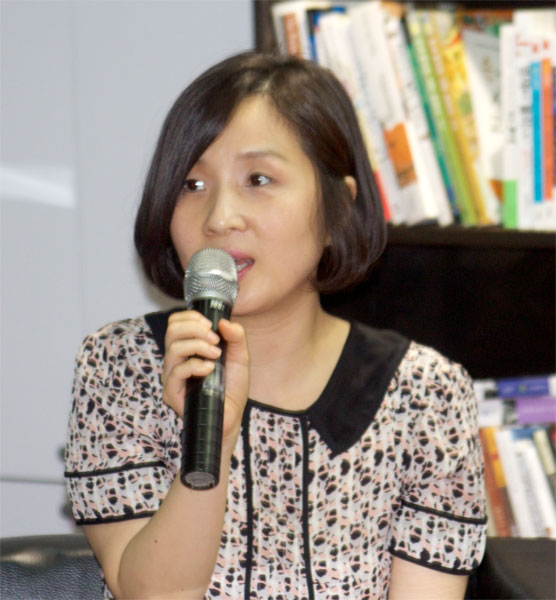 チョン・イヒョン（韓国の小説家）カーライル・タトロングハリ（フィリピンの歌手）チェン・シシン（台湾初の金メダリスト）ルビー・リン（台湾の女優・プロデューサー・監督）ポーラ・ロハス（メキシコ・シティのニュース・キャスター）セリーヌ・ディオン（カナダの歌手）キースティン・ジリブランド（米国のニューヨーク州選出上院議員）レイチェル・メドウ（米国のテレビ司会者・政治解説者）ジェニファー・ロペス（米国のエンターテイナー）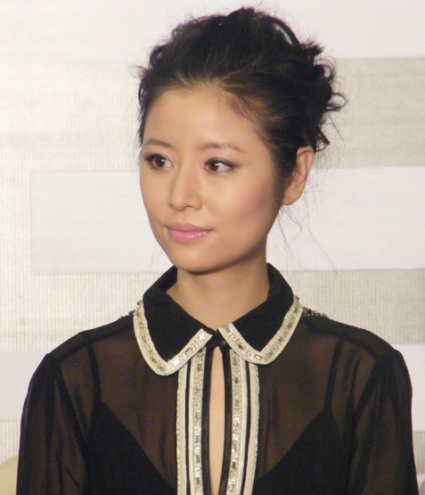 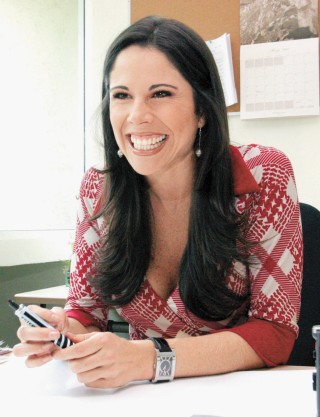 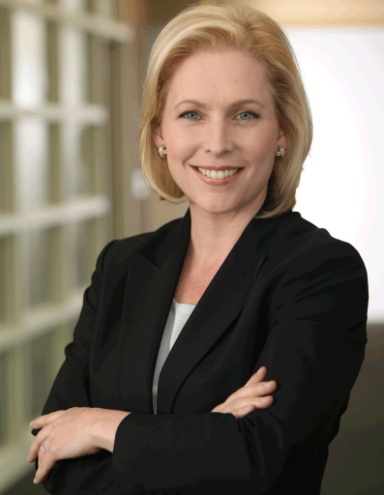 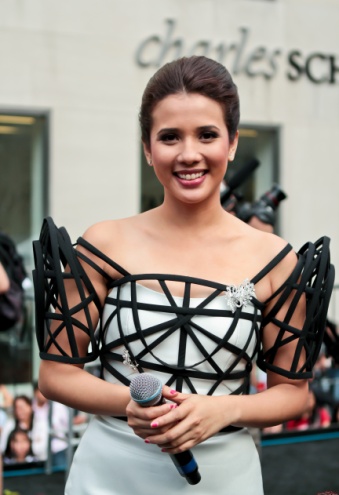 写真：（上）チョン・イヒョン、（下左から）カーライル・タトロングハリ、ルビー・リン、ポーラ・ロハス、キースティン・ジリブランド写真提供:Jung Ihyun: CCmontgom. JungIHyun. Licensed under CC BY-SA 3.0 via Wikimedia Commons, commons.wikimedia.org. Web. 11 March 2015. Karylle Tatlonghari: Miranda, Mickey. Karylle by Mickey Miranda, June 2011.2011. Licensed under CC BY 2.0 via Wikimedia Commons, commons.wikimedia.org. Web. 12 March 2015. Ruby Lin: Tinakr. Ruby Lin 127 in Beijing. Licensed under CC BY-SA 3.0 via Wikimedia Commons, commons.wikimedia.org. Web. 12 March 2015. Paola Rojas: Redpaolux. Paola Rojas. Licensed under CC BY-SA 3.0 via Wikimedia Commons, commons.wikimedia.org. Web. 12 March 2015. Kirsten Gillibrand: Gillibrand 2010. SenatorGillibrandpic. Senator Gillibrand's official 2010 campaign Flickr account - Flickr. Licensed under CC BY-SA 2.0 via Wikimedia Commons, commons.wikimedia.org. Web. 12 March 2015. （翻訳：SIA作成）